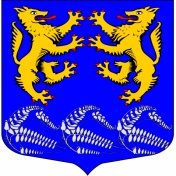 Муниципальное образование«ЛЕСКОЛОВСКОЕ СЕЛЬСКОЕ ПОСЕЛЕНИЕ»Всеволожского муниципального района Ленинградской областиАДМИНИСТРАЦИЯП О С Т А Н О В Л Е Н И Е 15.05.2020.                                                                                № 156д. Верхние ОселькиВ соответствии с Федеральным законом от 21.12.2001 № 178-ФЗ «О приватизации государственного и муниципального имущества», Федеральным законом от 06.10.2003 № 131-ФЗ «Об общих принципах организации местного самоуправления в Российской Федерации», постановлением Правительства Российской Федерации от 27 августа 2012 г. № 860 «Об организации и проведении продажи государственного или муниципального имущества в электронной форме», на основании Постановления администрации муниципального образования «Лесколовское сельское поселение» Всеволожского муниципального района Ленинградской области от 13.04.2020 № 121 «Об организации и проведении аукциона по продаже имущества, являющегося собственностью муниципального образования «Лесколовское сельское поселение» Всеволожского муниципального района Ленинградской области» администрация муниципального образования «Лесколовское сельское поселение» Всеволожского муниципального района Ленинградской областиПОСТАНОВЛЯЕТ:Утвердить аукционную документацию для проведения открытого аукциона в электронной форме по продаже принадлежащего муниципальному образованию «Лесколовское сельское поселение» Всеволожского муниципального района Ленинградской области имущества:автомобиль SUZUKI GRAND VITARA, идентификационный номер (VIN) – JSAJTD54V00136546, марка, модель ТС - SUZUKI GRAND VITARA, наименование (тип ТС) - легковой, категория ТС (А, В, С, D, прицеп) - В, год изготовления – 2006, модель, № двигателя – J20A 344488, кузов (кабина, прицеп) № - JSAJTD54V00136546, цвет кузова (кабины, прицепа) – серебристый, мощность двигателя, л.с. (кВт) – 140 л.с. 103 кВт., тип двигателя – бензиновый.разместить аукционную документацию на официальном сайте Российской Федерации в сети «Интернет» www.torgi.gov.ru, на официальном сайте муниципального образования в сети «Интернет» www.лесколовское.рф  и на сайте электронной площадки www.lot-online.ru. Постановление вступает в силу с момента его опубликования (обнародования).Контроль исполнения настоящего постановления оставляю за собой.Глава администрации                                                                  А.А. СазоновВедущий специалист сектора муниципального имуществаи землепользования администрации                                              Т.В. Снеткова«___»_____________2020 г.Начальник сектора муниципального имуществаи землепользования администрации                                           Н.В. Танонова«___»_____________2020 г.Главный специалист – юрист администрации                                               А.Ф. Толмачев«___»_____________2020 г.Расчет рассылки:В делоНа сайтОб утверждении аукционной документации для проведения открытого аукциона в электронной форме по продаже принадлежащего муниципальному образованию «Лесколовское сельское поселение» Всеволожского муниципального района Ленинградской области имущества (автомобиль SUZUKI GRAND VITARA) 